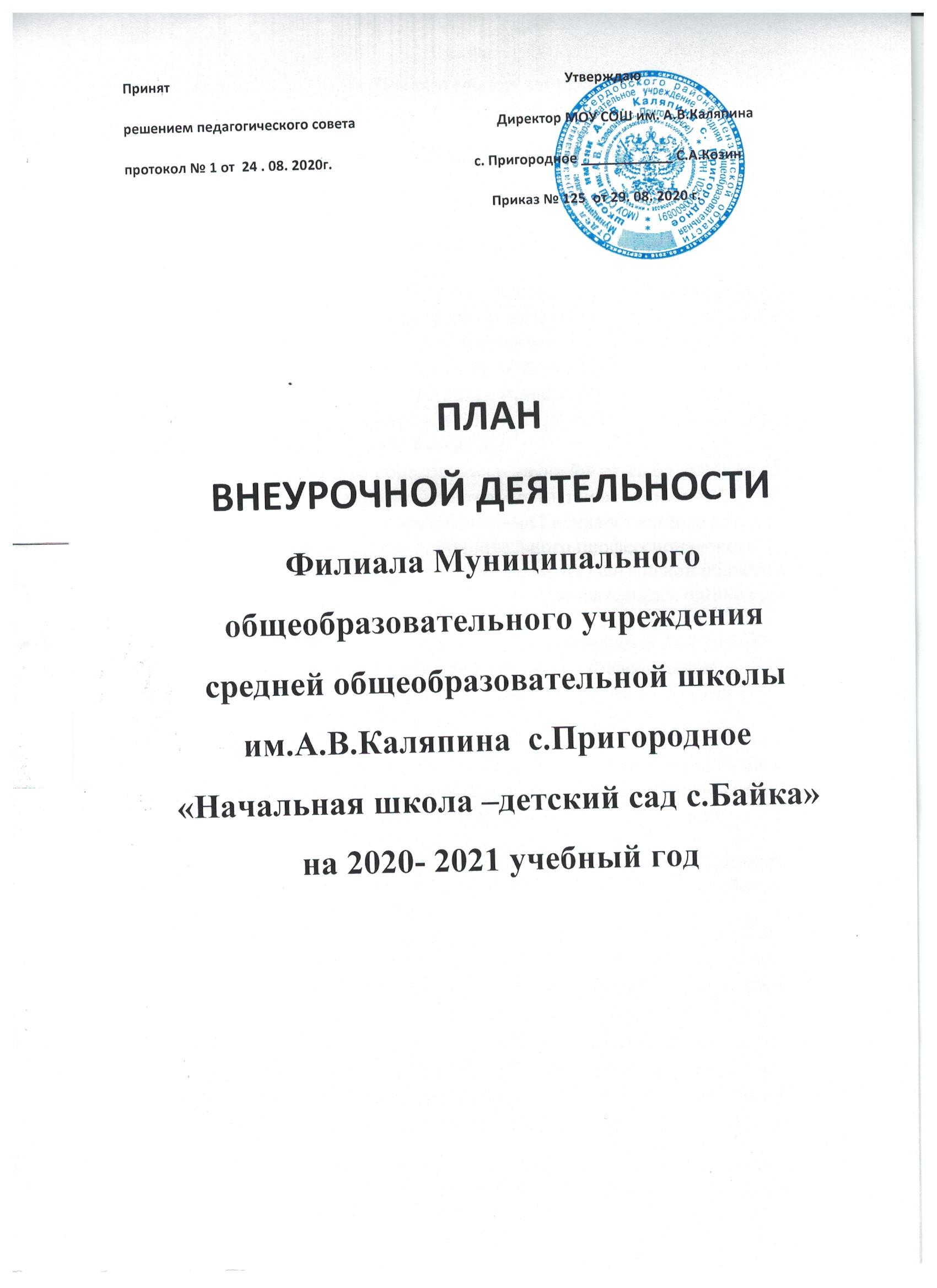 Пояснительная  записка к плану внеурочной деятельности в реализации  ФГОС НОО  на 2020-2021 учебный годПлан внеурочной деятельности разработан на основе:       Федерального государственного образовательного стандарта начального общего образования, утверждённого приказом Министерства образования и науки РФ от 06.10.2009г № 373 с изменениями (приказ МО и науки  РФ № 1241  от 26.11.2010г, приказ МО и науки  РФ № 2357 от 22.09.2011г; приказ МО и науки  РФ № 1060  от  18.12.2012г; приказ МО и науки  №1643 от 29.12.2014г.; приказ МО и науки № 507 от 18.05.2015г., приказ МО и науки № 1576 от 31.12.2015г.) для 1-4 классов;        Письма Министерства образования и науки РФ от 12.05.2011г № 03-296 « Об организации    внеурочной деятельности при введении ФГОС НОО»;        * Инструктивно – методического письма Государственного автономного образовательного учреждения дополнительного профессионального образования «Института регионального развития Пензенской области» «Об организации образовательного процесса в образовательных организациях Пензенской области в 2020  - 2021 учебном году, реализующих основную образовательную программу начального общего образования в соответствии с Федеральным государственным образовательным стандартом начального общего образования» от 04.08.2020г. № 01-13/640;       * Письмом Минобрнауки России от 18.08.2017 № 09-1672 «онаправлениях Методических рекомендаций по уточнению понятия и содержания внеурочной деятельности в рамках реализации основных общеобразовательных программ, в том числе в части проектной деятельности»;       * Положения о Всероссийском физкультурно-спортивном комплексе «Готов к труду и обороне» (Постановление Правительства Российской Федерации от 11.06.2014 № 540)      План внеурочной деятельности  разработан в соответствии с Санитарно-эпидемиологическими правилами и нормативами, (Сан ПиН 2.4.2.2821 -10 ) зарегистрированного в Минюсте России ( в ред. №2 от 25.12.2013г.  № 72), постановлением Главного государственного санитарного врача РФ от 29.12.2010г. № 189; Изменениями  в СанПиН 2.4.2821-10 (в ред. №3 от 24.11.2015г. № 81) , Изменениями в СанПиН 2.4.2.2821-10(в ред. №4 от 22.05.2019г.№8)   В 1классе   - 5- дневная учебная  неделя, во 2 - 4 классах – 6-дневная  учебная неделя.    Продолжительность учебного  года в 1 классе - 33 учебные недели, во 2-4 классах  – 34 учебные недели.        Продолжительность занятий  в 1 классе в первом полугодии  в сентябре-октябре -  35 минут, в ноябре – декабре  - по 35 минут; январь – май – 40 минут (2полугодие), во 2-4 классах – 45 минут.      Между началом внеурочной деятельности и последним уроком организуется перерыв не менее 45 минут для отдыха   детей.Цель внеурочной деятельности:       Создать условия  для достижения обучающимися необходимого для жизни в обществе социального опыта и формирования принимаемой обществом системы ценностей, создать условия для многогранного развития и социализации каждого обучающегося в свободное от учёбы время. Создать воспитывающую  среду, обеспечивающую активизацию социальных, интеллектуальных интересов обучающихся. Работать на  развитие здоровой, творчески растущей личности, с сформированной гражданской ответственностью и правовым самосознанием, подготовленной к жизнедеятельности в новых условиях, способной на социально значимую практическую деятельность, реализацию добровольческих инициатив. Задачи внеурочной деятельности:1.   Включение обучающихся в разностороннюю деятельность.2.   Формирование навыков позитивного коммуникативного общения.3.   Развитие навыков организации и осуществления сотрудничества с педагогами,    сверстниками, родителями, старшими детьми в решении общих проблем.4.   Воспитание трудолюбия, способности к преодолению трудностей, целеустремленности и настойчивости в достижении результата.5.   Развитие позитивного отношения к базовым общественным ценностям (человек, семья, Отечество, природа, мир, знания, труд, культура) - для формирования здорового образа жизни.6.   Углубление содержания, форм и методов занятости обучающихся в свободное от учёбы время.7.   Организация информационной поддержки  обучающихся.8. Совершенствование материально-технической базы организации досуга обучающихся.Принципы внеурочной деятельности:-    Включение обучающихся в активную деятельность.-    Доступность и наглядность.-    Связь теории с практикой.-    Учёт возрастных особенностей.-    Сочетание индивидуальных и коллективных форм деятельности.-    Целенаправленность и последовательность деятельности (от простого к сложному).Направления внеурочной деятельности представлены в Таблице № 1. Таблица № 1. Основные направления развития личностиХарактеристика форм внеурочной деятельности         Внеурочная  деятельность организуется по направлениям развития личности:  спортивно- оздоровительное, социальное, общеинтеллектуальное, общекультурное;  где применяются  такие формы, как  игры, экскурсии,  круглые столы, конференции, диспуты, олимпиады, соревнования,  эстафеты, поисковые и научные исследования, общественно- полезные практики, проекты и др.       Спортивно – оздоровительное  направление  включает информационную и  практическую деятельность детей и родителей  в рамках  спортивно-оздоровительного кружка «Тропа здоровья». Программа обеспечивает комплексное физическое развитие ребёнка через индивидуальную и групповую систему оздоровительных мероприятий.     Социальное направление  обеспечивает  благоприятную адаптацию ребёнка в школе и в различных сферах социума,  способствует  развитию ребёнка с  учётом возрастных  и индивидуальных  особенностей в рамках занятий «Полезные навыки».      Общеинтеллектуальное направление   представлено групповыми  занятиями «Теория решения изобретательских задач». Это  система занятий, которые позволяют показать, как увлекателен, разнообразен, неисчерпаем наш мир. Способствуют развитию речи, мышления, воображения школьников, воспитывают позитивное эмоционально - ценностное отношения к окружающему миру. Это имеет большое значение для формирования подлинных познавательных интересов. Программы ориентированы на развитие интеллектуальной сферы ребенка, его познавательной деятельности, на информационную подготовку, направленную на органичное включение информационных технологий в образовательную деятельность ребенка. Общекультурное  направление представлено занятиями в художественном кружке «кисточка».  Программа кружка  «Кисточка» предполагает приобщение детей к миру искусства через художественную деятельность, направлена на развитие творческого воображения, ассоциативного мышления, развитие мелкой моторики, зрительного и слухового внимания, наблюдательности, находчивости, умения видеть необычное в обыденном, учит передавать различные чувства, знакомит с элементами художественного мастерства, воспитывает доброжелательность и контактность в отношениях со сверстниками.     А так же объединение дополнительного образования «Творческая мастерская» предполагает развитие творческих способностей через занятия с различными материалами и в различных техниках декоративно-прикладного творчества.     Обучающимся предоставляется  возможность попробовать себя в разных областях и сделать свой выбор. ПЛАНобъединения дополнительного образованияПЛАНвнеурочной деятельностиНаправления развития личностиФормы внеурочной деятельностикласскол.час.в неделюкол.час.в годСпортивно - оздоровительноеСпортивно-оздоровительный кружок  «Тропа здоровья»13113434Социальное Групповое занятие «Полезные навыки»24113334ОбщеинтеллектуальноеГрупповое занятие «Теория решения изобретательских задач»13113434ОбщекультурноеХудожественный кружок «Кисточка»24113334ОбщекультурноеОбъединение дополнительного образования «Творческая мастерская»1-44144Всего:8280Направление общекультурноеНаправление общекультурноеНаправление общекультурноеНаправление общекультурноеформаклассколичество часовв неделюответственныеОбъединение дополнительного образования «Творческая мастерская»1-44Зотова Н.А.Итого в год :Итого в год : 144ч 144чрегулярные внеурочные занятиярегулярные внеурочные занятиярегулярные внеурочные занятиярегулярные внеурочные занятияформаклассколичество часовв неделюответственныеГрупповое занятие «Полезные навыки»2,41Зотова Н.А.Художественный кружок «Кисточка»2,41Зотова Н.А.Классные часы по программе«Правила дорожного движения»2,410 часов в годЗотова Н.А.Классные часы по программе «Семьеведение»2,48 часов в годЗотова Н.А.Объединение дополнительного образования «Творческая мастерская»1-44Зотова Н.А.Итого в год :Итого в год :230 ч230 чГрупповое занятие «ТРИЗ»1,31Емлевская О.В.Кружок «Тропа здоровья»1,31Емлевская О.В.Классные часы по программе«Правила дорожного движения»1,310 часов в годЕмлевская О.В.Классные часы по программе «Семьеведение»1,38 часов в годЕмлевская О.В.Итого в год :Итого в год :86 ч86 чнерегулярные внеурочные занятиянерегулярные внеурочные занятиянерегулярные внеурочные занятиянерегулярные внеурочные занятияспортивно-оздоровительное направлениеспортивно-оздоровительное направлениеспортивно-оздоровительное направлениеспортивно-оздоровительное направлениеформаклассориентировочноевремя проведенияответственные«Тесты губернатора»1-44 часа в годклассные руководителиСпортивные акции : «Спорт –альтернатива пагубным привычкам», «Богатырские игры», «Зимние забавы», «Подтянись» 1-44 часа в годклассные руководителиСпортивные соревнования «Спорт и моя семья» ( в рамках акции «Стартуем вместе»)             1-41 час в годклассные руководителиПроект «ГТО»1-44 часа в годклассные руководителиСпортивные игры и состязания по плану работы классных руководителей1-45 часов в годклассные руководителиКлассные часы и иные внутриклассные мероприятия1-44 часа в годклассные руководителиИтого:1-422 ч22 чдуховно - нравственное направлениедуховно - нравственное направлениедуховно - нравственное направлениедуховно - нравственное направлениеКруглый стол «Смотри на него как на равного»1-41 чклассные руководителиКВН «О природе знаем всё»1-41 чклассные руководители«Уроки правового воспитания»1-44 чклассные руководители«Уроки мужества»1-42 чклассные руководителиКлассные часы и иные внутриклассные мероприятия в рамках регионального проекта «А мы из Пензы», «Наследники Победы» 1-44 чклассные руководителиИтого:1-412 ч12 чсоциальное направлениесоциальное направлениесоциальное направлениесоциальное направлениеУчастие в концертной программе ко Дню пожилого человека «Чтобы мир стал добрее» 1-41 чклассные руководителиЭкологический субботник «Зелёная планета»1-41 чклассные руководителиКонкурс стихов, посвящённый Великой Отечественной войне1-41 чклассные руководителиКлассные часы и иные внутриклассные мероприятия в рамках проекта «ВторБум»1-43 ч классные руководителиИтого:1-46 ч6 чобщеинтеллектуальное направлениеобщеинтеллектуальное направлениеобщеинтеллектуальное направлениеобщеинтеллектуальное направлениеПредметная неделя начальных классов1-44 чЗотова Н.А.Емлевская О.В.Олимпиады в начальной школе1-43 чЗотова Н.А.Емлевская О.В.«Мы – единая Россия» - познавательная игра1-41 чЗотова Н.А.Емлевская О.В.Литературные викторины1-43 чклассные руководителиКонкурс «Умники и умницы»1-41 чКлассные часы и иные внутриклассные мероприятия1-43 чЗотова Н.А.Емлевская О.В.Итого:1-415ч15чобщекультурное направлениеобщекультурное направлениеобщекультурное направлениеобщекультурное направлениеВсероссийский урок «День знаний»1-41 чЗотова Н.А.Емлевская О.В.«Осенняя ярмарка», «Весенняя ярмарка»1-43 чЗотова Н.А.Емлевская О.В.Литературно-музыкальная композиция, посвящённая Дню матери: «Мама – самое главное слово!»1-41 чЗотова Н.А.Емлевская О.В.Новогоднее театрализованное представление1-41 чЗотова Н.А.Емлевская О.В.Конкурсная программа «Дослужись до генерала»1-41 чЗотова Н.А.Емлевская О.В.Конкурсная программы «А ну-ка, девочки!»1-41 чЗотова Н.А.Емлевская О.В.Литературно-музыкальная композиция «Мы наследники Победы»1-41 чЗотова Н.А.Емлевская О.В.Праздник «Последний звонок»1-41 чЗотова Н.А.Емлевская О.В.Экскурсии в рамках регионального проекта «Культурная суббота»1-49 чЗотова Н.А.Емлевская О.В.Посещение БДЦ1-46 чЗотова Н.А.Емлевская О.В.Подготовительные мероприятия и репетиции к общешкольным и массовым мероприятиям1-414 чЗотова Н.А.Емлевская О.В.Классные часы и иные внутриклассные мероприятия1-43 чЗотова Н.А.Емлевская О.В.Итого:1-443ч43чИтого в год:           98 часов           98 часов           98 часовИтого нерегулярных и регулярных внеурочных занятий в год:1-4414 часов414 часов